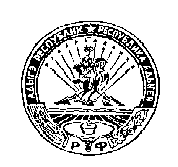 	РЕСПУБЛИКА АДЫГЕЯ                                                                 АДЫГЭ РЕСПУБЛИК         КОШЕХАБЛЬСКИЙ РАЙОН                                                              КОЩХЬАБЛЭ РАЙОН                АДМИНИСТРАЦИЯ                                                         МУНИЦИПАЛЬНЭ ОБРАЗОВАНИЕУМУНИЦИПАЛЬНОГО ОБРАЗОВАНИЯ                                      «БЛЭЩЭПСЫНЭ КЪОДЖЭ ПСЭУП1»«БЛЕЧЕПСИНСКОЕ СЕЛЬСКОЕ ПОСЕЛЕНИЕ»                                  ИАДМИНИСТРАЦИЕ            385431, а. Блечепсин, ул. Ленина, 37                                                                      385431, къ. Блащэпсынэ, Лениным иур., 37       тел. (989) 126-23-03, факс (87770) 9-94-30                                                                    тел. (989) 126-23-03, факс (87770) 9-94-30                 E-mail: blechamo@mail.ru                                                                                                E-mail: blechamo@mail.ruПРОЕКТПОСТАНОВЛЕНИЕ__.__.2021 г. 					№ 					а. БлечепсинВ соответствии с Федеральным законом от 06 октября 2003 года N 131-ФЗ "Об общих принципах организации местного самоуправления в Российской Федерации", положениями ст. 17 Федеральным законом от 08 ноября 2007 года N 257-ФЗ "Об автомобильных дорогах и о дорожной деятельности в Российской Федерации и о внесении изменений в отдельные законодательные акты Российской Федерации", Федеральным законом от 10 декабря 1995 года N 196-ФЗ "О безопасности дорожного движения", Уставом муниципального образования "Блечепсинское сельское поселение", постановляет:1. Утвердить Порядок ремонта и содержания автомобильных дорог местного значения в границах муниципального образования "Блечепсинское сельское поселение" (прилагается).2. Обнародовать настоящее постановление путем размещения на информационном стенде и официальном сайте администрации муниципального образования "Блечепсинское сельское поселение" в сети интернет.3. Контроль за исполнением настоящего постановления возложить на заместителя главы администрации.Приложение
к постановлению администрации
от __ ____________ 2021 года N ___Порядок
ремонта и содержания автомобильных дорог местного значения в границах муниципального образования "Блечепсинское сельское поселение"Раздел I. Общие положения1. Настоящий Порядок содержания и ремонта автомобильных дорог местного значения в границах муниципального образования "Блечепсинское сельское поселение" (далее - Порядок) разработан в соответствии с положениями ст. 17 Федерального закона от 08.11.2007 N 257-ФЗ "Об автомобильных дорогах и о дорожной деятельности в Российской Федерации и о внесении изменений в отдельные законодательные акты Российской Федерации" и определяет организацию и проведение работ по восстановлению транспортно-эксплуатационных характеристик автомобильных дорог местного значения (далее - автомобильные дороги), при выполнении которых не затрагиваются конструктивные и иные характеристики надежности и безопасности автомобильных дорог, работ по поддержанию надлежащего технического состояния автомобильных дорог, оценке их технического состояния, организации и обеспечению безопасности дорожного движения, а также регулирует взаимоотношения, возникающие при ремонте и содержании автомобильных дорог и сооружений, и является обязательным для исполнения физическими и юридическими лицами (далее - лица), осуществляющими указанные работы.2. Основной целью содержания и ремонта автомобильных дорог является обеспечение круглогодичного безопасного и бесперебойного движения автомобильных транспортных средств.3. Работы по ремонту и содержанию автомобильных дорог местного значения физические и юридические лица осуществляют в соответствии с Правилами благоустройства, обеспечения чистоты и порядка на территории муниципального образования "Блечепсинское сельское поселение" (утверждены решением Совета народных депутатов муниципального образования "Блечепсинское сельское поселение" от 15.05.2017 года N 150-1)4. Организация и проведение работ по ремонту и содержанию автомобильных дорог включают в себя следующие мероприятия:оценку технического состояния автомобильных дорог;разработку проектов работ по ремонту и содержанию автомобильных дорог (далее - проекты) или сметных расчетов стоимости работ по ремонту и содержанию автомобильных дорог (далее - сметные расчеты);проведение работ по ремонту и содержанию автомобильных дорог;приемку работ по ремонту и содержанию автомобильных дорог.5. При осуществлении работ по ремонту автомобильных дорог владельцы автомобильных дорог обязаны информировать пользователей автомобильных дорог о сроках такого ремонта и возможных путях объезда путем установки знаков дополнительной информации, размещения на официальном сайте администрации муниципального образования "Блечепсинское сельское поселение" в информационно-телекоммуникационной сети Интернет, а также через средства массовой информации.В случае если осуществление работ по ремонту автомобильных работ связано с временным ограничением или прекращением движения транспортных средств по автомобильным дорогам, пользователи автомобильных дорог информируются за 10 дней до начала осуществления работ по ремонту автомобильных дорог.Раздел II. Оценка технического состояния автомобильных дорог6. Оценка состояния автомобильных дорог проводится в соответствии с Приказом Министерства транспорта Российской Федерации от 27.08.2009 года N 150 "О порядке проведения оценки технического состояния автомобильных дорог" в целях получения полной, объективной и достоверной информации о транспортно-эксплуатационном состоянии автомобильных дорог, условиях их работы и степени соответствия их фактических потребительских свойств, параметров и характеристик требованиям, определенным государственными стандартами и нормативными актами Министерства транспорта Российской Федерации.7. По результатам оценки технического состояния автомобильных дорог и в соответствии с проектами организации дорожного движения, а также с учетом анализа аварийности осуществляется формирование плана разработки проектов или сметных расчетов.8. В соответствии с утвержденными планами разработки проектов или сметных расчетов организации осуществляют разработку проектов или сметных расчетов. В целях разработки проектов в установленном законодательством Российской Федерации порядке привлекаются подрядные организации.9. В случае если предусмотренный на содержание автомобильных дорог размер средств местного бюджета на очередной финансовый год ниже потребности, определенной на затраты денежных средств на ремонт и содержание автомобильных дорог, разрабатываются сметные расчеты, в которых определяются виды и периодичность проведения работ по содержанию автомобильных дорог.10. Утвержденные организациями проекты или сметные расчеты являются основанием для формирования ежегодных планов проведения работ по ремонту и содержанию автомобильных дорог.11. Планы дорожных работ (перечни объектов) утверждаются главой муниципального образования "Блечепсинское сельское поселение". Проведение работ по ремонту и содержанию автомобильных дорог осуществляется в соответствии с планом лицами по муниципальным контрактам (договорам), заключенным администрацией муниципального образования "Блечепсинское сельское поселение".Раздел III. Разработка проектов или сметных расчетов стоимости работ по ремонту и содержанию автомобильных дорог12. Проекты или сметные расчеты разрабатываются в соответствии с "Классификацией работ по капитальному ремонту, ремонту и содержанию автомобильных дорог общего пользования и искусственных сооружений на них" утвержденной Приказом Минтранса России от 16.11.2012 N 402 (ред. от 25.11.2014) "Об утверждении Классификации работ по капитальному ремонту, ремонту и содержанию автомобильных дорог", а также с учетом периодичности проведения работ по содержанию автомобильных дорог и периодичности проведения работ по содержанию входящих в их состав дорожных сооружений.В целях разработки проектов или сметных расчетов по ремонту или содержанию автомобильных дорог могут привлекаться подрядные организации в порядке размещения муниципального заказа.13. Цель разработки проектов и сметных расчетов содержания и ремонта автомобильных дорог - обеспечение выполнения необходимого комплекса ремонтных работ по замене и восстановлению конструктивных элементов автомобильной дороги, дорожных сооружений и их частей, восстановлению транспортно-эксплуатационных характеристик автомобильной дороги и совершенствование организации работ по содержанию автомобильных дорог.14. При разработке сметных расчетов должны учитываться следующие приоритеты:14.1. Проведение работ, влияющих на безопасность дорожного движения, в том числе восстановление и замена элементов удерживающих ограждений, светофорных объектов, дорожных знаков, уборка посторонних предметов с проезжей части, уборка снега и борьба с зимней скользкостью, ямочный ремонт покрытий.14.2. Проведение работ, влияющих на срок службы элементов автомобильной дороги и входящих в ее состав дорожных сооружений, в том числе восстановление обочин, откосов земельного полотна, элементов водоотвода, приведение полосы отвода автомобильной дороги в нормативное состояние.Раздел IV. Содержание автомобильных дорог15. Содержание автомобильных дорог - комплекс работ по поддержанию надлежащего технического состояния автомобильной дороги, оценке ее технического состояния, а также по организации и обеспечению безопасности дорожного движения, в том числе организации осуществления функций оператора парковок (парковочных мест), используемых на платной основе, расположенных на автомобильных дорогах общего пользования местного значения муниципального образования "Блечепсинское сельское поселение".16. Работы по содержанию автомобильных дорог выполняются лицами, заключающими муниципальные контракты (договоры) с администрацией муниципального образования "Блечепсинское сельское поселение" в соответствии с Федеральным законом от 05.04.2013 N 44-ФЗ "О контрактной системе в сфере закупок товаров, работ, услуг для обеспечения государственных и муниципальных нужд".Раздел V. Ремонт автомобильных дорог17. Ремонт автомобильной дороги - комплекс работ по восстановлению транспортно-эксплуатационных характеристик автомобильной дороги, при выполнении которых не затрагиваются конструктивные и иные характеристики надежности и безопасности автомобильной дороги.18. Работы по ремонту автомобильных дорог осуществляются лицами в рамках муниципальных контрактов (договоров).19. При проведении ремонтных работ лицами также выполняются работы по:содержанию участков автомобильных дорог или отдельных элементов, находящихся в стадии ремонта, а также участков временных дорог, подъездов, съездов, объездов, используемых для организации движения в зоне производства работ;организации движения транспортных средств в зоне проведения работ в соответствии со схемами, согласованными с заказчиком и органами Государственной инспекции безопасности дорожного движения Российской Федерации.Раздел VI. Приемка и оценка качества работ20. Приемка и оценка качества работ по содержанию и ремонту автомобильных дорог производится с целью определения соответствия полноты и качества выполненных работ требованиям договора или муниципального контракта, проекта или сметного расчета содержания и ремонта автомобильных дорог и технических регламентов.21. Приемка результатов выполненных работ по ремонту и ввод в действие участков ремонта автомобильных дорог осуществляется муниципальным заказчиком в соответствии с техническими нормами, а также условиями заключенного на их выполнение договора или муниципального контракта.Глава
муниципального образования
"Блечепсинское сельское поселениеШовгенов К.Х.